Занятие № 19Тема: «Микробиологическая диагностика холеры. Микробиологическая диагностика              хеликобактерной инфекции»Тесты: Укажите один или несколько! правильных ответов.ВРЕМЯ ВЫДАЧИ ОКОНЧАТЕЛЬНОГО ПОЛОЖИТЕЛЬНОГО ОТВЕТА ИЗ БАКЛАБОРАТОРИИ ООИ ПРИ ХОЛЕРЕчерез 72-96 ччерез 6-8 ччерез 10-12 ччерез 24-36 ччерез 36-48 чПравильный ответ ИССЛЕДОВАНИЕ НА ХОЛЕРУ ОСНОВАНО НА СПОСОБНОСТИ ВИБРИОНАопережать рост сопутствующей флоры проявлять активную подвижностьрасти в дистиллированной водерасти на щелочных питательных средахрасти при низких температурах (opt. t° 28-30°)  Правильный ответ ДИАРЕЯ ПРИ ХОЛЕРЕсекреторного типаинвазивного типарезультат слущивания эпителия слизистой оболочки тонкой кишкирезультат активации аденилатциклазы результат проникновения в энтероциты и повреждения фагосом Правильный ответ КОЛОНИЗАЦИЯ СОЖ H. PYLORI В ПАТОГЕНЕЗЕ ИНФЕКЦИОННОГО ПРОЦЕССА ОПРЕДЕЛЯЕТСЯнейтрализацией кислой среды желудкавнедрением в слой слизиадсорбцией на эпителиоцитахпервоначальной колонизацией антрального отдела желудкапервоначальной колонизацией  дна желудкаПравильный ответ ЗАБОЛЕВАНИЯ, ВЫЗЫВАЕМЫЕ HELICOBACTER PYLORI гастритколитязвенная болезнь желудка и ДПКрак желудкаMALT-лимфомаПравильный ответТеорияНомер вашего вопроса соответствует порядковому номеру в списке группы (оставьте свой вопрос, удалите лишние).Назовите особенности бактериологической диагностики холеры и с какими свойствами возбудителя это связано.Назовите свойства холерных вибрионов, лежащих в основе экспресс-диагностики холеры.Обоснуйте выбор питательных сред, используемых при исследовании на холеру.Назовите тесты дифференциации биологических вариантов возбудителей холеры.Назовите антигенные варианты возбудителей холеры и способ их определения.Назовите и обоснуйте сроки выдачи окончательного ответа при исследовании на холеру при проведении бактериологического метода.Назовите особенности 7-ой пандемии холеры.Дайте характеристику современной эпидемиологической ситуации по холере в России, в Красноярском крае.Назовите свойства H. pylori, позволяющие ему колонизировать СОЖ и охарактеризуйте механизм их действия.Назовите особенности бактериологической диагностики хеликобактерной инфекции и с какими свойствами возбудителя это связано.Назовите исследуемый материал и методы микробиологической диагностики заболеваний, вызываемых хеликобактером. Какой из методов наиболее часто используется на практике? Обоснуйте.Назовите инвазивные и неинвазивные методы микробиологической диагностики хеликобактерной инфекции; их суть.Обоснуйте тактику лечения и профилактики хеликобактерной инфекции.Практика Изучите  рисунки и  заполните таблицу (не нужно вставлять рисунки в таблицу). Задания выполните по вариантам (лишние удалите): Вариант1 (студенты №№ 1-3)1. Учтите и оцените результаты РИФ с материалом от пациента с симптомами холеры. Вопрос: при какой кишечной инфекции кроме холеры, возможны подобные симптомы из за сходства патогенеза?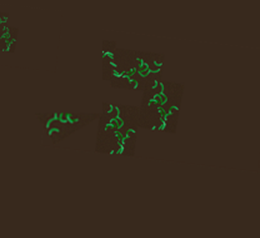 Вариант 2 (студенты №№ 4-6)Учтите и оцените развёрнутую РА с О1-холерной сывороткой (титр сыворотки, указанный на ампуле: 1/1600, развёрнутую РА с типовыми сыворотками Инаба (титр сыворотки 1/1400) и Огава (титр сыворотки 1/1400).Опишите биопрепараты: холерные фаги – классический «С» и эльтор.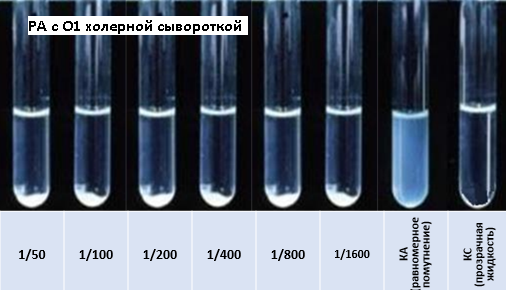 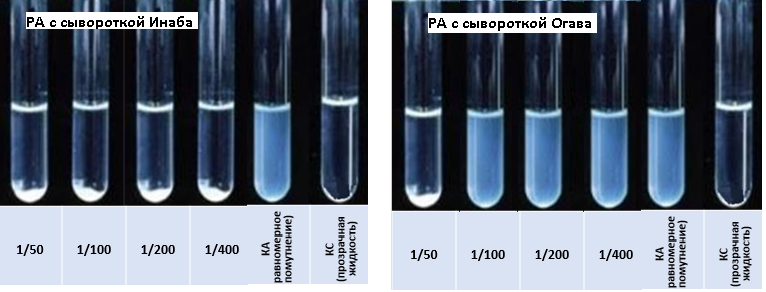 Вариант 3 (студенты №№ 7-9)Учтите и оцените результаты исследований для определения биовара холерного вибриона: посев культуры на среду с полимиксином В, реакцию фаголизиса с фагами «С» (сектор I) и эльтор (сектор III), контроль (сектор II), тест на гемолиз эритроцитов (К-контроль, О- опыт).Опишите препарат: холерная агглютинирующая сыворотка О139.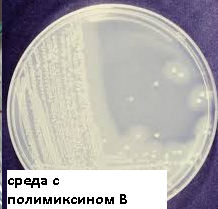 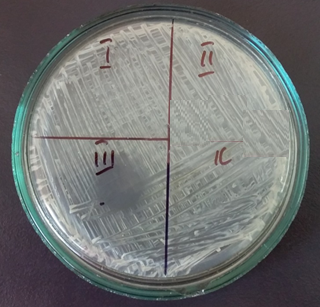 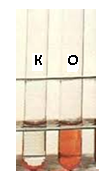 реакция фаголизисаВариант 4 (студенты №№ 10-12,13)Проведите микроскопическое исследование и определение уреазной активности биоптатов СОЖ с целью диагностики хеликобактерной инфекции. Пробирка К -контроль, пробирка О - опыт (наблюдаем реакцию через 1 час инкубации при 37грС).Опишите препарат: холерная люминесцирующая сыворотка.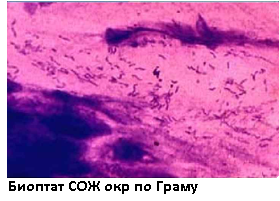 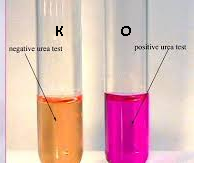 Клинический диагноз:Клинический диагноз:Клинический диагноз:Клинический диагноз:Исследуемый материал:Исследуемый материал:Исследуемый материал:Исследуемый материал:Метод диагностики:Метод диагностики:Метод диагностики:Метод диагностики:ЦельМетод и его содержаниеРезультатВывод